Kyu-kyu (Yellow Belt) Practice Schedule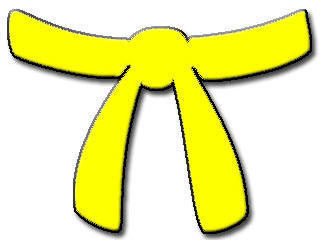 Week 1 – Skill focus – Developing proper front punch and front kick (These were learned in your “Introductory Program” – Please go back and review those lessons if you did not take the Free Introductory Course.Review Introductory Lesson 1 front kick techniqueReview Yellow Belt Lesson 1: Proper Front PunchReview Yellow Belt Lesson 2: Basic BlocksReview Yellow Belt Lesson 3: Proper Sanchin StanceWarm-up: 10 stationary front punches and kicks, 10 high, middle and low blocks.Practice and review lesson 3 to become familiar with foot and arm/hand placement and the beginning opening of Sanchin.Week 2 – Skill focus – Developing proper Sanchin stance, stepping and turningReview Yellow Belt Lesson 4 for proper Sanchin stance, stepping and turningWarm-up: 10 stationary front punches and kicks, 10 each high, middle and low blocks.Practice 2-3 minutes each day performing the opening stance of Sanchin, paying close attention to proper foot alignment.Practice 2-3 minutes each day performing just forward Sanchin stepping, paying close attention to proper foot movement.Practice 2-3 minutes each day performing Sanchin turns, closely watching the way in which you pivot, the foot you’re turning towards and the alignment of your feet after the turn.Practice 4-5 minutes putting your Sanchin stance together – opening, stepping and turning. Perform 3 sets of: Opening-Take Four Steps-Turn-Take Four Steps-Turn-Take Four Steps (You should end facing same way as you began).Week 3 – Skill focus – Developing proper Sanchin arm placement, strikes and blocksReview Yellow Belt Lesson 5 for proper Sanchin arm placement, striking and blockingWarm-up: 10 stationary front punches and kicks, 10 each high, middle and low blocks.Practice 2-3 minutes each day performing 3 sets each of stationary strikes and blocks.Practice 2-3 minutes each day reviewing and performing your Sanchin stance, steps and turns.Practice 4-5 minutes each day putting both your Sanchin stepping and striking together: Opening-Take Four Steps-Turn-Take Four Steps-Turn-Take Four Steps (You should end facing same way as you began).Week 4 – Skill focus – Developing Full Sanchin KataReview Yellow Belt Lesson 6 for proper Step-outs, Wauke blocks and Bushkin strikesWarm-up: 10 stationary front punches and kicks, 10 each high, middle and low blocks.Practice 3-4 minutes each day reviewing and performing your Wauke blocks and Bushkin strikes, paying close attention to proper technique of each.Each day, practice 3 Sanchin in complete form. Focus on proper technique from your previous lessons: stances, turning, arm placement, striking, blocking and bushkin strikes.Be sure to review your Uechi-ryu History. Then when you’re ready, proceed to your Yellow Belt Test!